27 СЕНТЯБРЯ 2022 г.«День воспитателя»Дошкольный возраст — важный и ответственный период в жизни ребенка. В этом возрасте формируется личность, и закладываются основы здоровья. Благополучное детство и дальнейшая судьба каждого ребенка зависит от мудрости воспитателя, его терпения, внимания к внутреннему миру ребенка.Сегодня, 27 сентября, отмечается праздник «День воспитателя и всех работников дошкольного образования. Почему 27 сентября? Потому, что эта дата приурочена к открытию первого детского сада в Санкт-Петербурге в 1863 году.Наши дети поздравили всех сотрудников детского сада с профессиональным праздником и подарили им счастливые улыбки.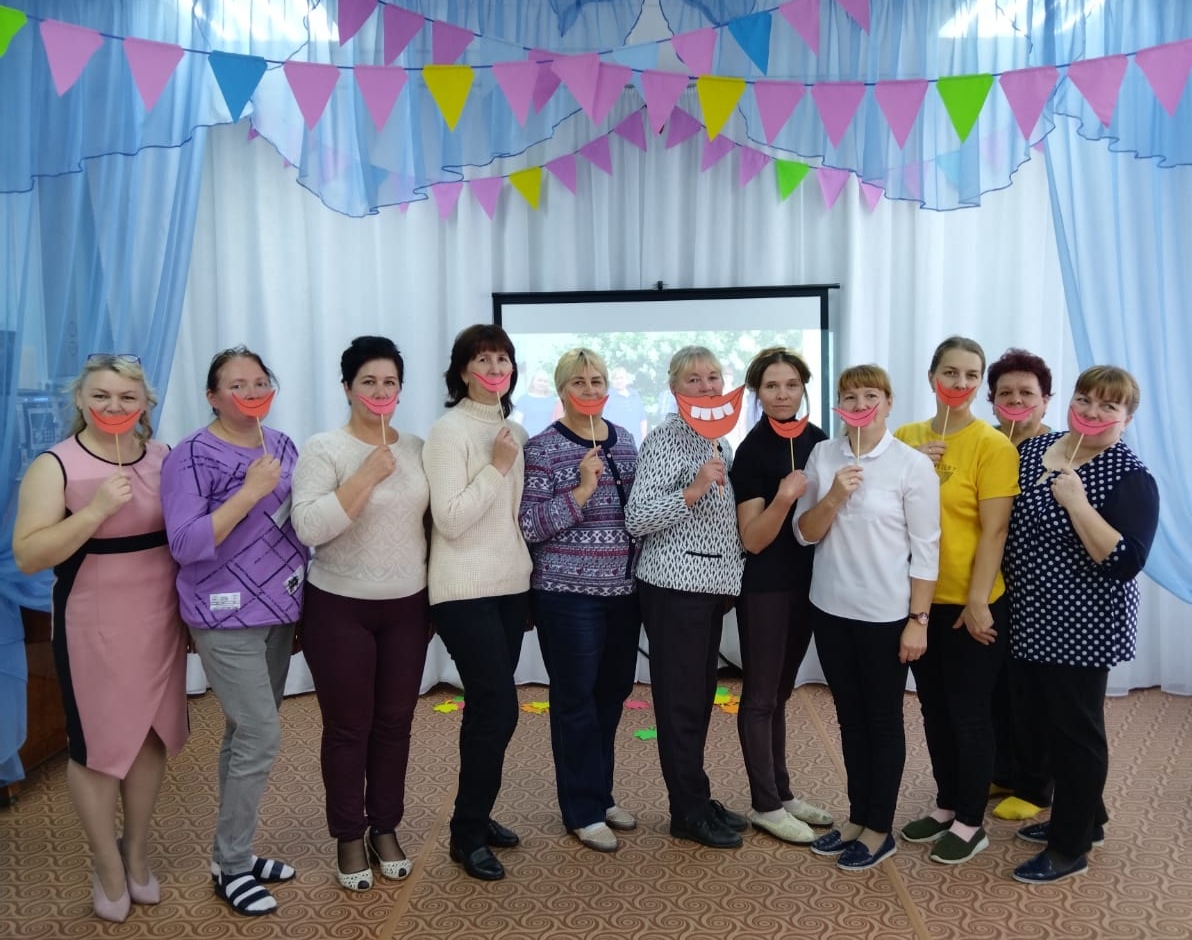 